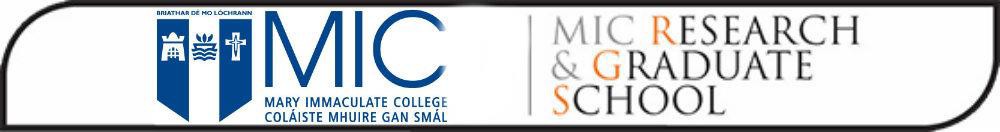 ‘AQUABALANCE’ PhD ScholarshipApplication Form AY2024/25Please send your Application Portfolio to john.morrissey@mic.ul.ie by 14th June 2024. Applications must be completed electronically – handwritten applications will not be considered.Are you a current MIC student?Yes☐No☐No☐If yes, please state programme and year of studyProgramme: Year of Study in AY2022/23: Funding source (if any): If yes, please state programme and year of studyProgramme: Year of Study in AY2022/23: Funding source (if any): 1.	Your Information1.	Your Information1.	Your Information1.	Your Information1.	Your Information1.	Your InformationSTUDENT ID NUMBER:(If you are a current or former MIC (or UL) student)STUDENT ID NUMBER:(If you are a current or former MIC (or UL) student)STUDENT ID NUMBER:(If you are a current or former MIC (or UL) student)SURNAME:SURNAME:SURNAME:SURNAME:(as on birth certificate, if different from the above)SURNAME:(as on birth certificate, if different from the above)SURNAME:(as on birth certificate, if different from the above)OTHER NAMES IN FULL:OTHER NAMES IN FULL:OTHER NAMES IN FULL:DATE OF BIRTH (DD / MM / YYYY):DATE OF BIRTH (DD / MM / YYYY):DATE OF BIRTH (DD / MM / YYYY):NATIONALITY:NATIONALITY:NATIONALITY:ARE YOU A CURRENT MIC PGR?ARE YOU A CURRENT MIC PGR?ARE YOU A CURRENT MIC PGR? YES / NO YES / NOARE YOU A CURRENT MIC PGR?ARE YOU A CURRENT MIC PGR?ARE YOU A CURRENT MIC PGR? IF ‘YES’, PROGRAMME START DATE? IF ‘YES’, PROGRAMME START DATE?ARE YOU A CURRENT MIC PGR?ARE YOU A CURRENT MIC PGR?ARE YOU A CURRENT MIC PGR? YEAR OF PROGRAMME IN CURRENT ACADEMIC YEAR? YEAR OF PROGRAMME IN CURRENT ACADEMIC YEAR?ARE YOU CURRENTLY IN RECEIPT OF MIC FUNDING?ARE YOU CURRENTLY IN RECEIPT OF MIC FUNDING?ARE YOU CURRENTLY IN RECEIPT OF MIC FUNDING? YES / NO YES / NOARE YOU CURRENTLY IN RECEIPT OF MIC FUNDING?ARE YOU CURRENTLY IN RECEIPT OF MIC FUNDING?ARE YOU CURRENTLY IN RECEIPT OF MIC FUNDING? IF ‘YES’, WHICH AWARD? IF ‘YES’, WHICH AWARD?ARE YOU CURRENTLY IN RECEIPT OF MIC FUNDING?ARE YOU CURRENTLY IN RECEIPT OF MIC FUNDING?ARE YOU CURRENTLY IN RECEIPT OF MIC FUNDING? CURRENT AWARD   START DATE? CURRENT AWARD   START DATE?ORCID IDENTIFIER*:ORCID IDENTIFIER*:ORCID IDENTIFIER*:ORCID ID provides a persistent digital identifier that distinguishes you from every other researcher. If you do not currently have an ORCID ID, please register for one at www.orcid.org and provide us with your unique 16-digit identifier.ORCID ID provides a persistent digital identifier that distinguishes you from every other researcher. If you do not currently have an ORCID ID, please register for one at www.orcid.org and provide us with your unique 16-digit identifier.ORCID ID provides a persistent digital identifier that distinguishes you from every other researcher. If you do not currently have an ORCID ID, please register for one at www.orcid.org and provide us with your unique 16-digit identifier.ORCID ID provides a persistent digital identifier that distinguishes you from every other researcher. If you do not currently have an ORCID ID, please register for one at www.orcid.org and provide us with your unique 16-digit identifier.ORCID ID provides a persistent digital identifier that distinguishes you from every other researcher. If you do not currently have an ORCID ID, please register for one at www.orcid.org and provide us with your unique 16-digit identifier.ORCID ID provides a persistent digital identifier that distinguishes you from every other researcher. If you do not currently have an ORCID ID, please register for one at www.orcid.org and provide us with your unique 16-digit identifier.2.	Contact Information2.	Contact InformationPOSTAL ADDRESS FOR CORRESPONDENCE:POSTAL ADDRESS FOR CORRESPONDENCE:MOBILE PHONE NUMBER:ALTERNATIVE TELEPHONE NUMBER:EMAIL ADDRESS:3.	THIRD LEVEL EDUCATION - Academic and Professional Qualifications3.	THIRD LEVEL EDUCATION - Academic and Professional Qualifications3.	THIRD LEVEL EDUCATION - Academic and Professional Qualifications3.	THIRD LEVEL EDUCATION - Academic and Professional Qualifications3.	THIRD LEVEL EDUCATION - Academic and Professional Qualifications3.	THIRD LEVEL EDUCATION - Academic and Professional QualificationsNames and Addresses of Institutions AttendedYears of studyYears of studyMajor areas of SpecialisationAward Class of Qualification (e.g. 1.1, 2.1 etc.) and Final QCA attainedNames and Addresses of Institutions AttendedfromtoMajor areas of SpecialisationAward Class of Qualification (e.g. 1.1, 2.1 etc.) and Final QCA attainedExamination(s) to be taken or results pending – please indicate date when results are expectedExamination(s) to be taken or results pending – please indicate date when results are expectedExamination(s) to be taken or results pending – please indicate date when results are expectedExamination(s) to be taken or results pending – please indicate date when results are expectedExamination(s) to be taken or results pending – please indicate date when results are expectedExamination(s) to be taken or results pending – please indicate date when results are expected4.	WORK EXPERIENCE4.	WORK EXPERIENCEi.	PRESENT OR MOST RECENT EMPLOYMENTi.	PRESENT OR MOST RECENT EMPLOYMENTDates (From / To):Exact title of your post:Full name and address of employer:Nature of work (brief):ii. PREVIOUS EMPLOYMENTii. PREVIOUS EMPLOYMENTDates (From / To):Exact title of your post:Full name and address of employer:Nature of work (brief):iii. PREVIOUS EMPLOYMENTiii. PREVIOUS EMPLOYMENTDates (From / To):Exact title of your post:Full name and address of employer:Nature of work (brief):5.	RESEARCH PROGRAMME5.	RESEARCH PROGRAMMEFor the purpose of this application, you must provide the name of the person in MIC who has agreed to be your primary academic supervisor.For the purpose of this application, you must provide the name of the person in MIC who has agreed to be your primary academic supervisor.Name of Primary Academic Supervisor: Dr. John Morrissey Department:Geography Title of project:Provide a 500 word synopsis of your ideas for a PhD research project and explain how these fit with the aims of AQUABALANCE (Details of the AQUABALANCE project are here: https://www.bluepartnership.eu/news/partnership-decides-first-batch-co-funded-projects).  6.	PARTICULAR ABILITIES (special aptitudes, language skills, computer skills, awards etc.) and RESEARCH ACHIEVEMENTS (publications / reports / dissertations with titles, date and subject and, if applicable, journal title)7.	PERSONAL STATEMENT (max 300 words)Please highlight any additional information which has not been included elsewhere in the application, e.g.:Why do you wish to pursue a higher degree by research?Why have you proposed this research topic?Why do you feel there is a specific demand for the skill set that you wish to build?Why are you particularly suited to this research field?Why do you think you will be a good researcher, e.g. motivation, commitment, thirst for knowledge?Other8.	CAREER TRAINING AND DEVELOPMENT PLAN (max 300 words)Please provide a career training and development plan which addresses the following:What are your career goals and how would this Award help you to achieve them?How will you go about acquiring the expert knowledge and transferable skills necessary for your professional development, e.g. technical skills, communication skills, analytical skills?How would this Award enable you to gain skills relevant to employment outside the traditional academic sector?How can the Award transform your existing skills in those identified as being required to pursue the chosen career?Avoid generalisation. Be specific and detailed in both the acquisition of specific skills and soft/transferable skills.9. Academic Referee 1(Please note it is the applicant’s responsibility to ensure that emailed letters of reference are received by Dr. John Morrissey by 14th June 2024. MIC will NOT contact referees on your behalf.)9. Academic Referee 1(Please note it is the applicant’s responsibility to ensure that emailed letters of reference are received by Dr. John Morrissey by 14th June 2024. MIC will NOT contact referees on your behalf.)Name:Institution:Position:Address:Telephone:Email:10. Academic Referee 2(Please note it is the applicant’s responsibility to ensure that emailed letters of reference are received by Dr. John Morrissey by 14th June 2024. MIC will NOT contact referees on your behalf.)10. Academic Referee 2(Please note it is the applicant’s responsibility to ensure that emailed letters of reference are received by Dr. John Morrissey by 14th June 2024. MIC will NOT contact referees on your behalf.)Name:Institution:Position:Address:Telephone:Email:11. Application Portfolio Checklist11. Application Portfolio ChecklistCompleted MIC Postgraduate Award Application form☐Research proposal summary☐Personal Statement☐Career Training and Development Plan☐Two electronic letters of reference from academic referees☐Transcript (s) of academic records☐